Publicado en México el 27/12/2019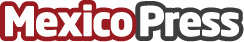 Emprender con visión online, afirma Héctor RobledoComo otros líderes mexicanos, Héctor Robledo Cervantes cree que las oportunidades de desarrollo en el país están vinculadas con la capacidad de ser resiliente en los tiempos difícilesDatos de contacto:Grupo Medios5555363976Nota de prensa publicada en: https://www.mexicopress.com.mx/emprender-con-vision-online-afirma-hector Categorías: Nacional Emprendedores E-Commerce http://www.mexicopress.com.mx